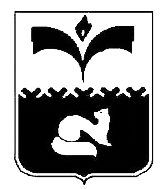 ДУМА ГОРОДА ПОКАЧИХанты-Мансийский автономный округ – ЮграРЕШЕНИЕ от 26.09.2014                                                                                   № 86Об исполнении наказов избирателейдепутатам Думы города Покачи и о перечне наказов депутатам Думыгорода Покачи	Рассмотрев информацию об исполнении наказов избирателей депутатам Думы города Покачи в соответствии со статьей 5 Положения о наказах избирателей депутатам Думы города Покачи, утвержденного решением Думы города Покачи от 25.04.2010 № 30, Дума городаРЕШИЛА:1. Информацию об исполнении наказов избирателей депутатам Думы города Покачи принять к сведению согласно приложению 1 к настоящему решению.2.  Внести изменения в решение Думы города от 22.02.2013 №7 «О наказах избирателей депутатам Думы города Покачи V созыва» ( газета «Покачевский вестник» от 01.03.2013№ 9, от 01.06.2013 №22, от 28.02.2014 № 9), изложив приложение к решению Думы в редакции согласно приложению 2 к настоящему решению.3. Опубликовать настоящее решение в газете «Покачевский вестник».4. Контроль за выполнением наказов осуществляют депутаты Думы города Покачи, выступившие с предложением о внесении соответствующего наказа в перечень наказов избирателей депутатам Думы города Покачи.Председатель Думы города Покачи                                                                       Н. В. Борисова                                                                                                  Приложение 1 к решению Думы города Покачиот 26.09.2014 № 86Отчет по исполнению перечня наказов избирателей депутатам Думы города Покачи за 2014 год                                                     Приложение 2к решению Думы города Покачи                                                                                от  26.09.2014 №  86Перечень наказов избирателей депутатам Думыгорода ПокачиСодержание предложенияИсполнение (когда будет сделано; сроки исполнения; что сделано; если не возможно выполнить-указать причину)Исполнение (когда будет сделано; сроки исполнения; что сделано; если не возможно выполнить-указать причину)Ответственный за предоставлении информации1. Предложения, реализуемые депутатом Думы   города посредством внесения законодательных и правотворческих инициатив  1. Предложения, реализуемые депутатом Думы   города посредством внесения законодательных и правотворческих инициатив  1. Предложения, реализуемые депутатом Думы   города посредством внесения законодательных и правотворческих инициатив  1. Предложения, реализуемые депутатом Думы   города посредством внесения законодательных и правотворческих инициатив  2. Предложения, предполагаемые к реализации посредством   включения в соответствующие целевые программы или планы      2. Предложения, предполагаемые к реализации посредством   включения в соответствующие целевые программы или планы      2. Предложения, предполагаемые к реализации посредством   включения в соответствующие целевые программы или планы      2. Предложения, предполагаемые к реализации посредством   включения в соответствующие целевые программы или планы      1)Верпаховский В.С. (избирательный округ N 1)а) Оборудовать пешеходную дорожку с торца дома N 3 по улице Ленина и отгородить ее от проезжей части бордюрным камнемПланируется выполнить в сентябре 2014 годаНачальник управления непроизводственного сектора администрации города Покачи –Малькина Светлана ИвановнаНачальник управления непроизводственного сектора администрации города Покачи –Малькина Светлана Ивановнаб) Установить остановочный павильон на месте автобусной остановки по  улице Ленина, дом 8.Контракт на выполнение работ заключен. Ожидаемый срок окончания работ 01.10.2014 года.Начальник управления непроизводственного сектора администрации города Покачи–Малькина Светлана ИвановнаНачальник управления непроизводственного сектора администрации города Покачи–Малькина Светлана Ивановнав) Оборудовать поручень на лестнице  при  центральном  входе  в  МУЗ «ЦГБ»Направлено письмо в Департамент здравоохранения Ханты-Мансийского автономного округа – Югры  с информацией о сумме необходимых финансовых средств на оборудование поручня на лестнице при центральном входе в здание, для включения в государственную программу «Доступная среда вХанты-Мансийском автономном округе – Югре на 2014 -2020 годы». Выделение финансовых средств ожидается в 4 квартале 2014 года.Главный врач Бюджетного учреждения Ханты-Мансийского автономного округа - Югры «Покачевская городская больница» - Мананкова Лариса Николаевна.Главный врач Бюджетного учреждения Ханты-Мансийского автономного округа - Югры «Покачевская городская больница» - Мананкова Лариса Николаевна.2)Борисова Н. В. (избирательный округ № 1)а) Установка и оборудование  детских  площадок  в  соответствии  с   требованиями государственных стандартов к  безопасности  при  эксплуатации,  во дворах домов N 8, 10  по  улице  Таежной.  Включено в реестр расходных обязательств на 2015 год. При выделении денежных средств обустройство детских игровых площадок во дворах домов № 8 и 10 по улице Таежной будет выполнено, в рамках мероприятий по благоустройству территории города. При рассмотрении проекта решения о бюджете на 2015 и последующие 2016-2017 годы будет принято решение о включении данных мероприятий в планы благоустройства или муниципальные программы.Начальник  архитектуры и градостроительства администрации города Покачи – Мясникова Екатерина НиколаевнаНачальник  архитектуры и градостроительства администрации города Покачи – Мясникова Екатерина Николаевнаб) Организация благоустройства пустыря между домами № 1 и 7 по улице Ленина в соответствии с правилами благоустройства территории города Покачи с разделением его на три зоны (парковки для автомобилей, зоны отдыха и спортивная площадка) и отделением зон друг от друга пешеходными дорожками.До 20.05.2015 года запланировано установить спортивной комплекс. Оборудование из округа поставлено без комплектующих деталей. При получении комплектующих оборудование будет установлено предприятием ООО «ЛПНО-Сервис», директор Тимергазин М.М.-шефская помощь.Парковка и зона отдыха запланированы на 2015 годНачальник управления по физической культуре и спорту -Руленков В.И.;Директор МУ «УКС» - Тимошенко Анастасия ВасильевнаНачальник управления по физической культуре и спорту -Руленков В.И.;Директор МУ «УКС» - Тимошенко Анастасия Васильевнав) Об организации вертикальной планировки территории города Покачи и возведении сооружений способствующих отводу талых и дождевых вод с поверхности проезжей части дорог (в том числе внутриквартальных проездов) и тротуаров (торцы домов Ленина 2, Мира 2,4, Таежная 12,16, выезд с прилегающей территории домов 6 и 7 по улице Комсомольской на проезжую часть улицы Комсомольская), выезд с прилегающей территории школы № 2 на улицу Мира)Частично работы выполнены.Таежная 12,16 отвод вод выполнен.Организацию вертикальной планировки всего города выполнить не представляется возможным, т.к. это требует разработки проекта и больших финансовых затрат на исполнение. Решать вопрос будем  по каждому участку отдельно. При выделении финансовых средств планируется участки  по ул. Комсомольская 6,7; выезд с прилегающей территории школы № 2.Начальник управления непроизводственного сектора администрации города Покачи – Малькина Светлана Ивановна,Начальник управления ГОиЧС-Кривда Владимир ИльичНачальник управления непроизводственного сектора администрации города Покачи – Малькина Светлана Ивановна,Начальник управления ГОиЧС-Кривда Владимир Ильич3)Семенихин Д. В. (избирательный округ № 2)а) Ремонт дорожного полотна с твердым покрытием во дворе домов № 14, 16 по улице МираВыполнено частично, въезд во двор Мира 14,16 заасфальтирован,  асфальтирование дворов запланировано на 2017 год.Начальник управления непроизводственного сектора администрации города Покачи – Малькина Светлана Ивановна,Начальник управления ГОиЧС-Кривда Владимир ИльичНачальник управления непроизводственного сектора администрации города Покачи – Малькина Светлана Ивановна,Начальник управления ГОиЧС-Кривда Владимир Ильичб) Укладка дороги с твердым покрытием или засыпка щебнем участка дороги в частном секторе, от улицы Мира до улицы Прохладная.Заключен муниципальный контракт № 0187300019114000104-0210377-01 от 14.07.2014Ожидаемый срок окончания работ 01.09.2014 года.Начальник управления непроизводственного сектора администрации города Покачи –Малькина Светлана ИвановнаНачальник управления непроизводственного сектора администрации города Покачи –Малькина Светлана Ивановна4)Волков Я. С. (избирательный округ № 2)а) Обустройство тротуаров и отграничение их от проезжей части бордюрным камнем вдоль здания, в котором расположен «СКБ банк», «Ростелеком» Проведены работы по переносу пешеходного перехода в районе «Ростелеком». Обустройство тротуара вдоль торца жилого дома Комсомольская 7 планируется выполнить в 2015 году.Вдоль магазина «Север» тротуар должен быть выполнен владельцем земельного участка.Начальник управления непроизводственного сектора администрации города Покачи–Малькина Светлана ИвановнаНачальник управления по вопросам Гои ЧС администрации города Покачи – Кривда Владимир ИльичНачальник управления непроизводственного сектора администрации города Покачи–Малькина Светлана ИвановнаНачальник управления по вопросам Гои ЧС администрации города Покачи – Кривда Владимир Ильичб) Обустройство тротуаров и отграничение их от проезжей части бордюрным камнем во дворах жилых домов № 12 и № 16 по улице Таежной и домов № 2 и № 4 по улице Ленина.  Аукцион на проведение работ проводился 3 раза, на конкурс заявок от подрядных организаций не поступало. Учитывая сезонность выполнения работ, проведение дополнительного конкурса по выбору подрядной организации в 2014 году не целесообразно. Возможно, работы будут выполнены при выделении финансовых средств  в 2015 году.Начальник управления непроизводственного сектора администрации города Покачи–Малькина Светлана ИвановнаНачальник управления непроизводственного сектора администрации города Покачи–Малькина Светлана ИвановнаМананкова Л. Н. (избирательный округ № 4)а) Ограничение при помощи заборов или иных конструкций возможности въезда на спортивную площадку у дома № 8 по ул.Мира, примыкающую к магазину «Рустам»Расширение детской площадки и обустройство спортивной площадки запланировано на 2015 годНачальник управления непроизводственного сектора администрации города Покачи–Малькина Светлана ИвановнаНачальник управления непроизводственного сектора администрации города Покачи–Малькина Светлана Ивановнаб) Ремонт дорог во внутриквартальном проезде дома № 11 по ул.Молодежная и дома № 1 по улице КомсомольскаяЗапланировано на 2017 год при наличии финансовых средствНачальник управления непроизводственного сектора администрации города Покачи–Малькина Светлана ИвановнаНачальник управления непроизводственного сектора администрации города Покачи–Малькина Светлана Ивановнав) Ремонт тротуара вдоль дома № 4 по улице Комсомольская с тыльной стороны домаЗапланировано на 2016 год при наличии финансовых средствНачальник управления непроизводственного сектора администрации города Покачи–Малькина Светлана ИвановнаНачальник управления непроизводственного сектора администрации города Покачи–Малькина Светлана ИвановнаДмитрюк С.А.(избирательный округ № 4)Дмитрюк С.А.(избирательный округ № 4)Дмитрюк С.А.(избирательный округ № 4)Дмитрюк С.А.(избирательный округ № 4)а) Установка трех искусственных неровностей на проезжей части внутриквартальных переходов домов № 4,№ 6 по улице КомсомольскаяНе планируется, т.к нет в схеме дислокацииНачальник управления по вопросам ГОиЧС администрации города Покачи  – Кривда Владимир ИльичНачальник управления по вопросам ГОиЧС администрации города Покачи  – Кривда Владимир Ильич4. Предложения, предполагаемые к реализации с участием     
организаций и учреждений различных форм собственности4. Предложения, предполагаемые к реализации с участием     
организаций и учреждений различных форм собственности4. Предложения, предполагаемые к реализации с участием     
организаций и учреждений различных форм собственности4. Предложения, предполагаемые к реализации с участием     
организаций и учреждений различных форм собственности5. Предложения, предполагаемые к реализации с участием     
органов государственной власти или органов местного самоуправления других муниципальных образований5. Предложения, предполагаемые к реализации с участием     
органов государственной власти или органов местного самоуправления других муниципальных образований5. Предложения, предполагаемые к реализации с участием     
органов государственной власти или органов местного самоуправления других муниципальных образований5. Предложения, предполагаемые к реализации с участием     
органов государственной власти или органов местного самоуправления других муниципальных образованийN 
п/пСодержание предложения1. Предложения, реализуемые депутатом Думы   города посредством внесения законодательных и правотворческих инициатив  1. Предложения, реализуемые депутатом Думы   города посредством внесения законодательных и правотворческих инициатив  2. Предложения, предполагаемые к реализации посредством   включения в соответствующие целевые программы или планы      2. Предложения, предполагаемые к реализации посредством   включения в соответствующие целевые программы или планы      1)Борисова Н. В. (избирательный округ № 1)а)Установка и оборудование  детских  площадок  в  соответствии  с   требованиями государственных стандартов к  безопасности  при  эксплуатации,  во дворах домов N 8, 10  по  улице  Таежной.  б)Организация благоустройства пустыря между домами № 1 и 7 по улице Ленина в соответствии с Правилами Благоустройства территории города Покачи с разделением его на три зоны (парковки для автомобилей, зона отдыха и спортивная площадка) и отделением зон друг от друга  пешеходными дорожкамив) Возведение сооружений способствующих отводу талых и дождевых вод с поверхности проезжей части дорог (в том числе внутриквартальных проездов) и тротуаров (торцы домов Ленина 2, Мира 2, 4, Таежная 12, 16, выезд с прилегающей территории домов 6 и 7 по улице Комсомольской на проезжую часть улицы Комсомольская), выезд с прилегающей территории школы № 2 на улицу Мира)2)Семенихин Д. В. (избирательный округ № 2)а)Ремонт дорожного полотна дорог с твердым покрытием во дворе домов № 14 и № 16 по улице Мира3)Волков Я. С. (избирательный округ № 2)а)Обустройство тротуаров и отграничение их от проезжей части бордюрным камнем вдоль здания, в котором расположен «СКБ банк», «Ростелеком» б)Обустройство тротуаров и отграничение их от проезжей части бордюрным камнем во дворах жилых домов № 12 и № 16 по улице Таежной и домов № 2 и № 4 по улице Ленина.  3)Мананкова Л. Н. (избирательный округ № 4)а) Ограничение при помощи заборов или иных конструкций возможности въезда на спортивную площадку у дома № 8 по улице Мира, примыкающую к магазину «Рустам».б) Ремонт дорог во внутриквартальном проезде дома № 11 по улице Молодежной и дома № 1 по улице Комсомольскойв) Ремонт тротуара  вдоль дома № 4 по улице Комсомольской с тыльной стороны дома.3. В рамках мероприятий, проводимых администрацией города Покачи3. В рамках мероприятий, проводимых администрацией города Покачи4. Предложения, предполагаемые к реализации с участием     
организаций и учреждений различных форм собственности          4. Предложения, предполагаемые к реализации с участием     
организаций и учреждений различных форм собственности          5. Предложения, предполагаемые к реализации с участием     
органов государственной власти или органов местного самоуправления других муниципальных образований                  5. Предложения, предполагаемые к реализации с участием     
органов государственной власти или органов местного самоуправления других муниципальных образований                  